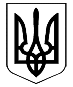 ВЕЛИКОДИМЕРСЬКА СЕЛИЩНА РАДАБРОВАРСЬКОГО РАЙОНУ КИЇВСЬКОЇ ОБЛАСТІР І Ш Е Н Н ЯПро прийняття у комунальну власність шкільного автобусаВідповідно до наказу Департаменту освіти і науки Київської ОДА від 11.11.2020 № 205 «Про передачу шкільних автобусів ЕТАЛОН А08116Ш-0000020-10», керуючись ст. 26, ч. 1 ст. 59, ч. 2 ст. 60 Закону України «Про місцеве самоврядування в Україні», враховуючи позитивні висновки та рекомендації постійної комісії з питань комунальної власності, інфраструктури, транспорту, житлово-комунального господарства, архітектури, містобудування та благоустрою, селищна радаВ И Р І Ш И Л А:	1. Прийняти до комунальної власності Великодимерської об’єднаної територіальної громади шкільний автобус для перевезення школярів,  а саме: марки ЕТАЛОН А08116Ш-0000020-10, VIN (міжнародник ідентифікаційний номер транспортного засобу) Y6PAS8116LP001054, номер кузова Y6PAS8116LP001054, номер двигуна H6E5SD123, рік випуску - 2020, об’єм двигуна 5760 см3, колір – жовтий, тип транспортного засобу за призначенням: автобус спеціалізований для перевезення школярів (виконання 3), повна маса 8400 кг, особливі відмітки: номерні знаки для разових поїздок т5ВІ3262.	2. Виконавчому комітету Великодимерської селищної ради Броварського району Київської області здійснити прийом-передачу шкільного автобуса відповідно до чинного законодавства.	3. Передати шкільний автобус марки ЕТАЛОН А08116Ш-0000020-10, VIN (міжнародник ідентифікаційний номер транспортного засобу) Y6PAS8116LP001054, номер кузова Y6PAS8116LP001054, номер двигуна H6E5SD123, рік випуску - 2020, об’єм двигуна 5760 см3, колір – жовтий, тип транспортного засобу за призначенням: автобус спеціалізований для перевезення школярів (виконання 3), повна маса 8400 кг, особливі відмітки: номерні знаки для разових поїздок т5ВІ3262 - на баланс та оперативне управління Тарасівського навчально - виховного об’єднання «Заклад загальної середньої освіти - заклад дошкільної освіти» Великодимерської селищної ради Броварського району Київської області.4. Контроль за виконанням цього рішення покласти на постійну комісію з питань комунальної власності, інфраструктури, транспорту, житлово-комунального господарства, архітектури та містобудування.Селищний голова   	                  Анатолій БОЧКАРЬОВсмт Велика Димерка03 грудня 2020 року№ 26 ІІ-VIIІ                    